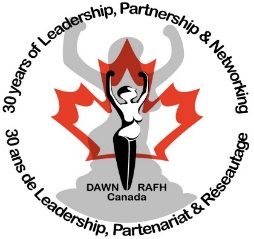 Réseau d’Action des Femmes Handicapées CanadaDisAbled Women's Network Canada 
110 Sainte-Thérèse Street, Suite 505 
Montréal, Qc   H2Y 1E6 
Tel.: 514-396-0009  Fax: 514-396-6585 
Toll free ():1-866-396-0074
Email: admin@dawncanada.net 
www.dawncanada.netDAWN-RAFH Canada_____________________DisAbled Women's Network Canada
Réseau d’Action des Femmes Handicapées CanadaFeminist Disability Leadership in Action / Handicap & Féminisme: Leadership d’actionThe DisAbled Women’s Network (DAWN-RAFH) Canada is a national, feminist, cross-disability organization whose mission is to end the poverty, isolation, discrimination and violence experienced by Canadian women with disabilities and Deaf women. DAWN-RAFH is an organization that works towards the advancement and inclusion of women and girls with disabilities and Deaf women in Canada.Our overarching strategic approach is one of leadership, partnership and networking to engage all levels of government and the wider disability and women’s sectors and other stakeholders in addressing our key issues.DAWN-RAFH Canada celebrates 30 years of service to Canadian women with disabilities and Deaf women, 30 years of Feminist Disability Leadership in Action.Be part of this extraordinary work by becoming one of our members. Join us!Le Réseau d’action des femmes handicapées (DAWN-RAFH) Canada est une organisation féministe nationale, multi-handicap dont la mission est de mettre fin à la pauvreté, à l’isolement, à la discrimination et à la violence que connaissent les femmes en situation de handicap et les femmes Sourdes. DAWN-RAFH Canada oeuvre pour l’avancement et l’inclusion des femmes et jeunes filles vivant en situation de handicap ainsi que les femmes Sourdes partout au Canada.Notre approche stratégique globale basée sur le Leadership, le partenariat et le réseautage, repose sur l’implantation d’actions novatrices, l’établissement de partenariats et l’instauration de réseaux visant à amener les différents paliers gouvernementaux, les organismes travaillant à la promotion des personnes handicapées ou des femmes ainsi que les autres intervenants concernés à prendre en considération nos problématiques prioritaires et à oeuvrer à leur résolution.DAWN-RAFH Canada célèbre 30 années de service pour les femmes en situation de handicap et les femmes Sourdes, 30 années de Handicap & Féminisme: Leadership d’action.Faites partie de ce travail extraordinaire en devenant l’un(e) de nos membres.JOIGNEZ-VOUS A NOUS!JOIN US!L’adhésion individuelle est gratuite pour les femmes en situation de handicap et les femmes SourdesIndividual membership is free for women with disabilities and Deaf womenVOICI COMMENTHERE’S HOWVous pouvez faire la difference par / You can make a difference by:  Etre volontaire / Volunteering  Recherche / Research  Support financier / Financial support  Autre / Other…………………………..Pour faire un don, suivez les étapes via le lien suivant /To donate, please follow steps via the following link:http://www.dawncanada.net/?other_pages=donate